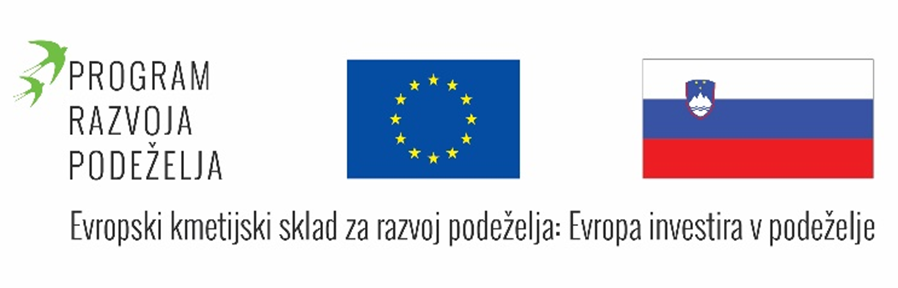 LETOS NEKOLIKO DRUGAČEJN 430-59/2019 »Izvedba rednega usposabljanja za ukrep Kmetijsko-okoljska-podnebna plačila iz Programa razvoja podeželja za obdobje 2014-2020, za leti 2019 in 2020« v letu 2020Predmet javnega naročila je izvedba rednega usposabljanja za potrebe izvajanja ukrepaKmetijsko-okoljska-podnebna plačila (v nadaljevanju ukrep KOPOP) iz Programa razvojapodeželja za obdobje 2014-2020 (v nadaljevanju PRP 2014-2020), za leti 2019 in 2020.Cilj javnega naročila je nosilcem kmetijskih gospodarstev (v nadaljevanju KMG), ki sovstopili v ukrep KOPOP iz PRP 2014-2020 izvesti redno usposabljanje, kjer se bodoudeleženci seznanili z zahtevami ukrepa KOPOP, kmetovanjem in ohranjanjem narave,varstvom voda in tal ter podnebnimi spremembami.Namen rednega usposabljanja za ukrep KOPOP je predstaviti kmetovalcemnaslednje vsebine: izpolnjevanje zahtev pri izvajanju ukrepa KOPOP, kmetovanje inohranjanje narave, kmetovanje in varstvo voda ter tal, kmetovanje in podnebne spremembe inkonkurenčnost.Glavne vsebine, ki bodo predstavljene v rednih usposabljanjih za ukrep KOPOP za leto 2020so naslednje:1. Izpolnjevanje zahtev pri izvajanju ukrepa KOPOP:• opozorila udeležencem: vodenje evidenc o delovnih opravilih in hramba dokazil;analiza tal in gnojilni načrt; obveznost uporabe storitve svetovanja; obveznostoznačevanja vira sofinanciranja,• upoštevanje ugotovitev v drugih uradnih postopkih (predstavitev predpisov itd.),• predstavitev izpolnjevanja zahtev navzkrižne skladnosti in ukrepa KOPOP.2. Kmetovanje in ohranjanje narave, kmetovanje in varstvo voda ter tal, kmetovanje inpodnebne spremembe, konkurenčnost:• predstavitev ohranitvenega kmetijstva,• predstavitev ekosistemskih storitev kmetijstva,• predstavitev mejic in krajinskih značilnosti,• predstavitev ukrepov za prilagajanje in blaženje podnebnih sprememb v kmetijstvu.Pričakovani rezultati javnega naročila so izvedena redna usposabljanja za ukrep KOPOP, nakaterih se bodo kmetijska gospodarstva seznanila z zahtevami ukrepa KOPOP, kmetovanjemin ohranjanjem narave, varstvom voda in tal ter podnebnimi spremembami, na podlagiPrograma razvoja podeželja Republike Slovenije za obdobje 2014-2020.Posebnost izvedbe v letu 2020:  Zaradi ukrepov povezanih s epidemijo nove koronavirusne bolezni  COVID-19 bo letošnje usposabljanje potekalo nekoliko drugače.  Letošnjo obvezo  boste lahko opravili na dva načina: z udeležbo na enem od e-usposabljanj, ki bodo potekala na daljavo prekospleta ali s prejemom gradiv z vsebinami letošnjih usposabljanj in ogledomvideoposnetka usposabljanja.Vsak upravičenec, ki je vključen v ukrep KOPOP, bo s strani svojega KGZ prejel pisno vabiloza udeležbo na e-usposabljanje, gradivo in povabilo za izpolnitev e-ankete.